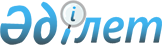 Об определении единого организатора государственных закупокПостановление акимата Байдибекского района Южно-Казахстанской области от 13 марта 2018 года № 69. Зарегистрировано Департаментом юстиции Южно-Казахстанской области 28 марта 2018 года № 4483
      В соответствии с пунктом 2 статьи 31 Закона Республики Казахстан от 23 января 2001 года "О местном государственном управлении и самоуправлении в Республике Казахстан", подпунктом 3) пункта 1 статьи 8 Закона Республики Казахстан от 4 декабря 2015 года "О государственных закупках", акимата Байдибекского района ПОСТАНОВЛЯЕТ:
      1. Определить государственное учреждение "Отдел государственных активов и закупок района Байдибек акимата Байдибекского района" единым организатором государственных закупок.
      2. Определить перечень товаров, работ, услуг по которым организация и проведение государственных закупок выполняются единым организатором государственных закупок согласно приложению к настоящему постановлению.
      3. Государственному учреждению "Аппарат акима Байдибекского района" в порядке, установленном законодательными актами Республики Казахстан, обеспечить:
      1) государственную регистрацию настоящего решения в территориальном органе юстиции;
      2) в течение десяти календарных дней со дня государственной регистрации настоящего постановления акимата направление его копии в бумажном и электронном виде на казахском и русском языках в Республиканское государственное предприятие на праве хозяйственного ведения "Республиканский центр правовой информации" для официального опубликования и включения в Эталонный контрольный банк нормативных правовых актов Республики Казахстан;
      3) в течение десяти календарных дней после государственной регистрации настоящего постановления направление его копии на официальное опубликование в периодические печатные издания, распространяемых на территории Байдибекского района;
      4) размещение настоящего постановления на интернет-ресурсе акимата Байдибекского района после его официяльного опубликования.
      4. Настоящее постановления вводится в действие со дня его первого официального опубликования.
      5. Контроль за исполнением настоящего постановления возложить на заместителя акима района А. Темир. Перечень работ по которым организация и проведение государственных закупок выполняется единым организатором
					© 2012. РГП на ПХВ «Институт законодательства и правовой информации Республики Казахстан» Министерства юстиции Республики Казахстан
				
      Аким района

Б. Танагузов
Приложение
к постановлению акимата
Байдибекского района от
"13" марта 2018 года № 69
№
Наименование
1
Работы
1.1
Создание (строительство) объектов (систем), реализуемых за счет бюджетных средств в государственных учреждениях, коммунальных государственных учреждениях, коммунальных государственных казенных предприятиях, коммунальных государственных предприятиях района (за исключением разработки проектно-сметной документации)
1.2
Cтроительство автомобильных дорог районного значения, реализуемых за счет бюджетных средств в государственных учреждениях, коммунальных государственных учреждениях, коммунальных государственных казенных предприятиях, коммунальных государственных предприятиях района (за исключением разработки проектно-сметной документации)
1.3
Реконструкция имеющихся объектов, реализуемых за счет бюджетных средств в государственных учреждениях, коммунальных государственных учреждениях, коммунальных государственных казенных предприятиях района (за исключением разработки проектно-сметной документации)